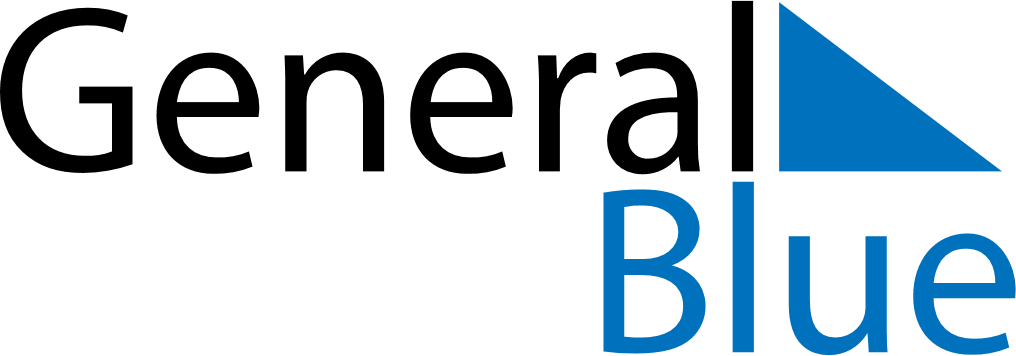 February 2026February 2026February 2026February 2026February 2026February 2026PanamaPanamaPanamaPanamaPanamaPanamaMondayTuesdayWednesdayThursdayFridaySaturdaySunday12345678910111213141516171819202122Shrove MondayShrove Tuesday232425262728NOTES